Publicado en Madrid el 06/11/2018 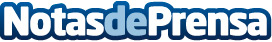 NU SKIN, un futuro para los emprendedoresHoy en día, más de 63.000 personas desarrollan su carrera profesional de la mano de Nu Skin. Desde su fundación, la compañía ha invertido más de 12 mil millones de dólares en compensaciones de ventas totales e incentivos de ventas. El sector de belleza es uno de las más fuertes del mundo, sólo durante 2017 generó algo más de 200.000 millones de euros, un 4 % más que el ejercicio anterior. En España, el consumo de perfumes y cosméticos creció un 2,15% durante 2017, lo que supuso  6.820 millones de eurosDatos de contacto:Laura Esteban CoresInfluenceSuite - Gabinete de Prensa Nu Skin España649069684Nota de prensa publicada en: https://www.notasdeprensa.es/nu-skin-un-futuro-para-los-emprendedores_1 Categorias: Moda Madrid Emprendedores Recursos humanos Consumo http://www.notasdeprensa.es